Tuesday, May 4th, 2021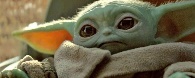 Good morning Explorers, let’s remember to have La Joya PRIDE in everything we do!STUDENT ANNOUNCEMENTSArtisans’ ClubDon’t forget!  Artisans’ Club meets tomorrow at 10:15!  New members are welcome!  If you have any question contact Ms. Sayre at jsayre@vusd.orgJoin Zoom Meetinghttps://vusd-us.zoom.us/j/98771313588?pwd=ektmV1gvY0RDa2JkNnU2UjVud1duQT09ChromebooksPlease make sure that your Chromebook is fully charged when you bring it to school.SafetyRemember to walk your bike off campus and do not ride your bike on the sidewalk, or into traffic, your safety is important.Grab-N-Go Meals5 day Grab and Go meal pack distribution will be on Wednesdays - 2 serving times 10:30 to 12:00 and 5:00 to 6:30, in the front parking lot.Daily meals Daily meals will be handed out at release times on Monday, Tuesday, Thursday and Friday at 11:02 and 3:07 at: Gate #1 7th grade by front officeGate #2 8th grade by the bike rack.Have a Great Day, Explorers!  Remember to be present all day, every day, and in every way!